урок математики в 1 классе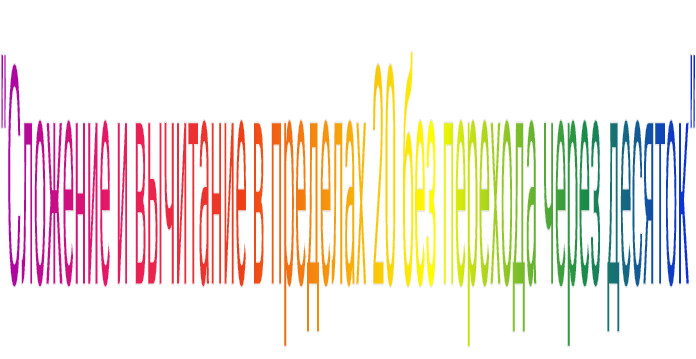 Цели урока: познакомить учащихся с применением приемов сложения и вычитания, основанных на знании разрядного состава чисел; учить детей представлять двузначные числа в виде суммы разрядных слагаемых; закреплять знание учащимися нумерации чисел 11-20; продолжать работу над задачами изученных видов, развивать навыки счета.Ход урокаI. Организационный момент. II. Каллиграфическая минутка. – слайд №313     13     13-	 Какие цифры использовали для записи числа 13? (1, 3.) - Расскажите все, что знаете об этом числе. (Число 13 следует за числом 12 и предшествует числу 14; 13 - двузначное число, в числе 13-1 десяток и 3 единицы; 13 - нечетное число.)III. Устный счёт. 1. «Молчанка».  - слайд №4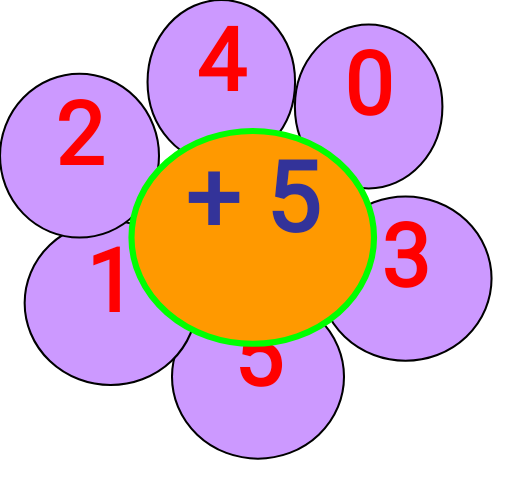 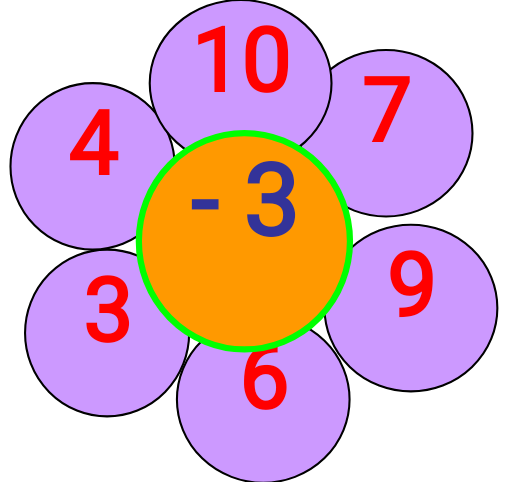 2. Не выполняя сложения, соедините:1. суммы в порядке увеличения их значения  - слайд № 52. суммы  в порядке уменьшения их значения. -  слайд №6IV.	Закрепление знания нумерации чисел 11-20. слайд № 7Работа   с   использованием   сигнальных   карточек.-Увеличьте на 1 числа: 11, 15, 17, 19.-Уменьшите на 1 числа: 13, 14, 19, 11.- Назовите соседей числа: 15, 18, 11.Работа в тетради.	Учащиеся выполняют самостоятельно задание 2 (с.26 тетради № 2) с последующей фронтальной проверкой. Физкультминутка - слайд №8V.	Изучение нового материала.1. Знакомство с разрядным составом чисел в пределах 20.Работа по учебнику.Учащиеся под руководством учителя рассматривают рисунки и выражения, записанные под ними (с. 52 учебника, часть 2).Далее учитель дает ученикам образец рассуждения: слайд №910 + 3 -1 десяток и 3 единицы - это 13.13 - 3 - 13 - это 1 десяток и 3 единицы. Из 1 десятка 3 единиц вычесть 3 единицы, получится 1 десяток, или число 10.13 - 10 - 13 - это 1 десяток и 3 единицы. Из 1 десятка 3 единиц вычесть 1 десяток, получится 3 единицы, то есть число 3.Затем коллективно рассматриваются остальные случаи, которые проговариваются учащимися хором, а также разбирается задание 1 (с. 52 учебника, часть 2); оно выполняется аналогично.Работа в тетради.	Учащиеся выполняют в парах задание 1 с.26 тетради № 2 с последующей фронтальной проверкой. 2. Решение выражений изученных видов слайд №10Учащиеся выполняют задание 5 (с. 52 учебника, часть 2). Выражения первого столбика решаются устно (с подробным объяснением),  выражения 2 и 3-го столбиков - с комментированием. VI. Работа над задачами. 1. Подготовка учащихся к решению составных задач слайд № 11 - 12 С данной целью разбирается задание 2 (с. 52 учебника часть 2).
Учащиеся читают задачи и сравнивают их; выделяют условие и вопрос, данные и искомые числа в каждой задаче; высказывают мнение о том, связаны ли между собой задачи, и если связаны то каким образом; решают каждую задачу; дают ответы на поставленные вопросы. 2. Решение задач изученных видов.Учащиеся решают самостоятельно задачи  2 (с.26 тетради № 2), 4 (с. 26 тетради № 2). Данное задание может быть выполнено по вариантам. Проверка выполнения учащимися задания на слайдах  -13-14 - Покажите, каким действием решали первую задачу?  - Сколько шаров?  -  Какое действие выбрали для решения второй задачи?Сколько всего морковок взяла бабушка? 
VII. Итог урока. слайд №15	С чем познакомились сегодня на уроке?Все ли вам было понятно?Какое задание вызвало у вас затруднения?Что было самым интересным?